Ćwiczenie motywacyjne dla uczennic klas VI Przyszła wiosna - „rozwiń skrzydła”. Wiosna to radosna pora roku, dni stały się coraz dłuższe a w nas budzi się optymizm. Być może to dobry moment aby wprowadzić choć drobne zmiany w swoim życiu: może nauczyć się czegoś nowego lub zmienić podejście do różnych spraw, zrobić coś co sprawi nam przyjemność. Możemy zacząć od tego aby zastanowić się i pomyśleć co we mnie jest piękne.  Wypełnij ćwiczenie i prześlij na adres mailowy marisierg1@gmail.com.Po otrzymaniu od Was wypełnionych ćwiczeń opracuję zbiorczo ( i anonimowo) listę pięknych cech, wartości, rzeczy, które dostrzegłyście u siebie. Pozdrawiam,Mariola Sieroda/ Pedagog Ćwiczenie poniżej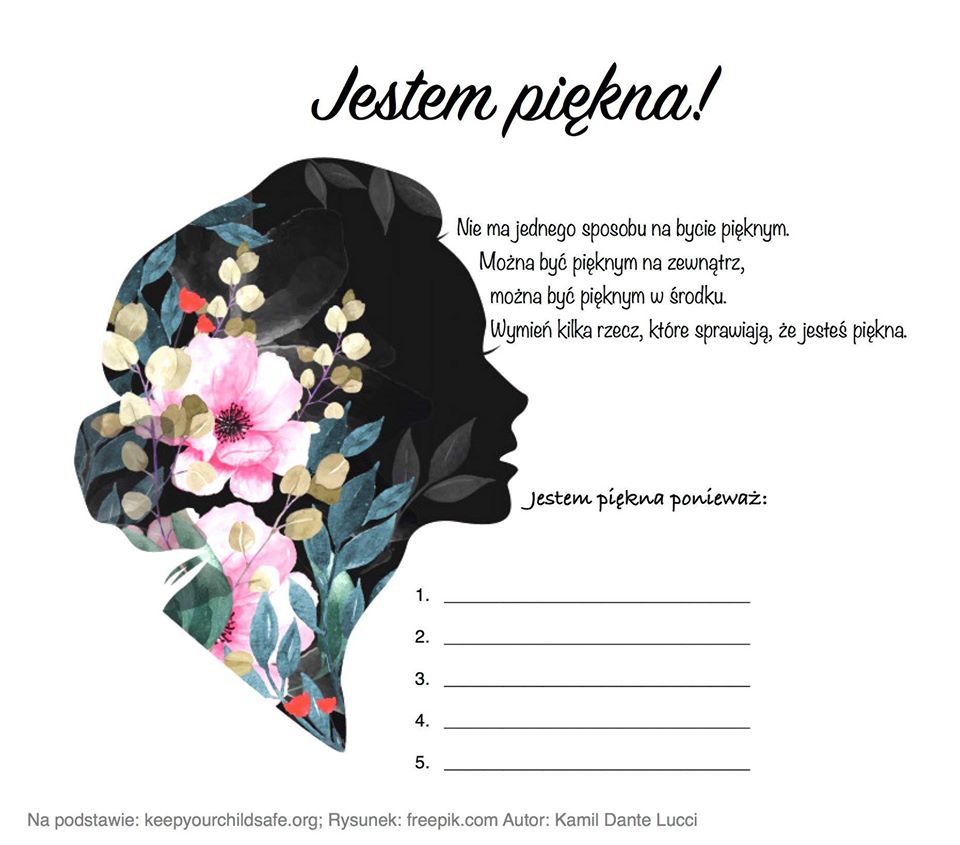 